§2312.  Findings -- Article IThe party states find that in the absence of the higher degree of cooperation among them possible under this compact, the annual loss of approximately $137,000,000,000 from the depredations of pests is virtually certain to continue, if not to increase.  [PL 2005, c. 147, §1 (NEW).]Because of varying climatic, geographic and economic factors, each state may be affected differently by particular species of pests, but all states share the inability to protect themselves fully against those pests that present serious dangers to them.  [PL 2005, c. 147, §1 (NEW).]The migratory character of pest infestations makes it necessary for states, both adjacent to and distant from one another, to complement each other's activities when faced with conditions of infestation and reinfestation.  [PL 2005, c. 147, §1 (NEW).]While every state is seriously affected by a substantial number of pests and every state is susceptible to infestation by many species of pests not now causing damage to its crop and plant life and products, the fact that relatively few species of pests present equal danger to or are of interest to all states makes the establishment and operation of an insurance fund from which individual states may obtain financial support for pest control programs of benefit to them in other states and to which they may contribute in accordance with their relative interests the most equitable means of financing cooperative pest eradication and control programs.  [PL 2005, c. 147, §1 (NEW).]SECTION HISTORYPL 2005, c. 147, §1 (NEW). The State of Maine claims a copyright in its codified statutes. If you intend to republish this material, we require that you include the following disclaimer in your publication:All copyrights and other rights to statutory text are reserved by the State of Maine. The text included in this publication reflects changes made through the First Regular and First Special Session of the 131st Maine Legislature and is current through November 1, 2023
                    . The text is subject to change without notice. It is a version that has not been officially certified by the Secretary of State. Refer to the Maine Revised Statutes Annotated and supplements for certified text.
                The Office of the Revisor of Statutes also requests that you send us one copy of any statutory publication you may produce. Our goal is not to restrict publishing activity, but to keep track of who is publishing what, to identify any needless duplication and to preserve the State's copyright rights.PLEASE NOTE: The Revisor's Office cannot perform research for or provide legal advice or interpretation of Maine law to the public. If you need legal assistance, please contact a qualified attorney.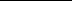 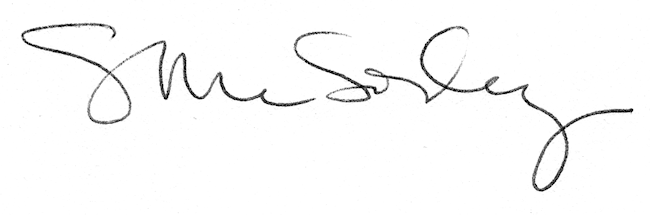 